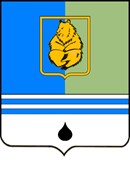 ПОСТАНОВЛЕНИЕАДМИНИСТРАЦИИ ГОРОДА КОГАЛЫМАХанты-Мансийского автономного округа - Югрыот [Дата документа]	№ [Номер документа]О внесении изменений в постановление Администрации города Когалыма от 21.10.2020 №1902В соответствии с Уставом города Когалыма, в связи с технической ошибкой:В приложение к постановлению Администрации города Когалыма от 21.10.2020 №1902 «Об утверждении Положения об оплате труда и стимулирующих выплатах работников муниципальных учреждений физической культуры и спорта города Когалыма» (далее - Положение) внести следующие изменения:Строку седьмую Таблицы 1 пункта 2.1 раздела 2 Положения изложить в следующей редакции:Настоящее постановление распространяет своё действие на правоотношения, возникшие с 01.06.2022.Отделу финансово-экономического обеспечения и контроля Администрации города Когалыма (А.А.Рябинина) направить в юридическое управление Администрации города Когалыма текст постановления, его реквизиты, сведения об источнике официального опубликования в порядке и сроки, предусмотренные распоряжением Администрации города Когалыма от 19.06.2013 №149-р «О мерах по формированию регистра муниципальных нормативных правовых актов Ханты-Мансийского автономного округа – Югры», для дальнейшего направления в Управление государственной регистрации нормативных правовых актов Аппарата Губернатора Ханты-Мансийского автономного округа - Югры.Опубликовать настоящее постановление в газете «Когалымский вестник» и разместить на официальном сайте Администрации города Когалыма в сети «Интернет» (www.admkogalym.ru).Контроль за выполнением постановления возложить на заместителя главы города Когалыма Т.И.Черных.Глава города КогалымаДОКУМЕНТ ПОДПИСАН	Н.Н.Пальчиков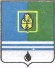 ЭЛЕКТРОННОЙ ПОДПИСЬЮСертификат  [Номер сертификата 1]Владелец [Владелец сертификата 1]Действителен с [ДатаС 1] по [ДатаПо 1]от [Дата 	№ [Номер документа] 	документа]3 квалификационный уровеньСтарший инструктор-методист физкультурно- спортивных организаций13926